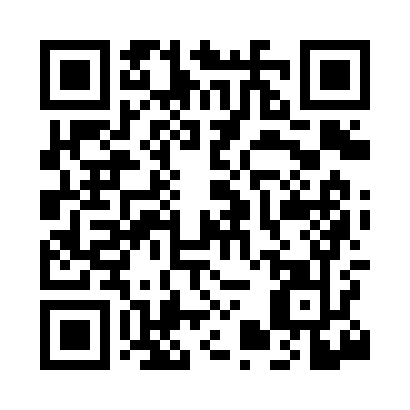 Prayer times for Millsburg, New York, USAMon 1 Jul 2024 - Wed 31 Jul 2024High Latitude Method: Angle Based RulePrayer Calculation Method: Islamic Society of North AmericaAsar Calculation Method: ShafiPrayer times provided by https://www.salahtimes.comDateDayFajrSunriseDhuhrAsrMaghribIsha1Mon3:485:291:025:038:3510:162Tue3:495:291:025:048:3510:163Wed3:495:301:035:048:3510:154Thu3:505:301:035:048:3510:155Fri3:515:311:035:048:3410:146Sat3:525:321:035:048:3410:147Sun3:535:321:035:048:3410:138Mon3:545:331:035:048:3310:129Tue3:555:341:035:048:3310:1210Wed3:565:341:045:048:3210:1111Thu3:575:351:045:048:3210:1012Fri3:585:361:045:048:3110:0913Sat3:595:371:045:048:3110:0814Sun4:005:371:045:048:3010:0715Mon4:015:381:045:048:3010:0616Tue4:035:391:045:048:2910:0517Wed4:045:401:045:048:2810:0418Thu4:055:411:045:038:2810:0319Fri4:065:421:045:038:2710:0220Sat4:075:431:055:038:2610:0121Sun4:095:431:055:038:2510:0022Mon4:105:441:055:038:249:5823Tue4:115:451:055:038:249:5724Wed4:135:461:055:028:239:5625Thu4:145:471:055:028:229:5526Fri4:155:481:055:028:219:5327Sat4:175:491:055:028:209:5228Sun4:185:501:055:018:199:5029Mon4:195:511:055:018:189:4930Tue4:215:521:055:018:179:4731Wed4:225:531:045:008:169:46